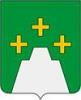 АДМИНИСТРАЦИЯ КЕСОВОГОРСКОГО РАЙОНА ТВЕРСКОЙ ОБЛАСТИП О С Т А Н О В Л Е Н И Е31.01.2020  № 46пгт. Кесова Гора О внесении изменений в муниципальную программуКесовогорского района «Жилищно-коммунальное хозяйство и реконструкция объектов социальной сферы Кесовогорского района» на 2017 - 2022 годы	Руководствуясь статьёй 179 Бюджетного кодекса РФ, Порядком принятия решений о разработке муниципальных программ Кесовогорского района, формирования, реализации и проведения оценки эффективности реализации муниципальных программ Кесовогорского района,  утвержденным постановлением Администрации Кесовогорского района от 29.08.2013 г. № 610 (с изменениями от 17.03.2014 г., 03.09.2014 г., 22.12.2015 г., 25.10.2016 г., 12.12.2016 г., 29.05.2017 г.), Администрация Кесовогорского района постановляет: 1. Внести изменения в муниципальную программу Кесовогорского района «Жилищно-коммунальное хозяйство и реконструкция объектов социальной сферы Кесовогорского района» на 2017 – 2022 годы, утвержденную постановлением Администрации Кесовогорского района от 17.11.2016 г. № 270 (в редакции постановления Администрации Кесовогорского района от 19.12.2019 г. № 571), изложив её в новой редакции (прилагается).2. Контроль за исполнением настоящего постановления возложить на заместителя главы Администрации Кесовогорского района по вопросам жизнеобеспечения Миронова А.М.3. Настоящее постановление подлежит размещению на официальном сайте Администрации Кесовогорского района в информационно-телекоммуникационной сети «Интернет».Глава Кесовогорского района                                                            С.Г. Тарасов Приложениек постановлению АдминистрацииКесовогорского районаот 31.01.2020 г. № 46МУНИЦИПАЛЬНАЯ ПРОГРАММАКЕСОВОГОРСКОГО РАЙОНА«Жилищно-коммунальное хозяйство и реконструкция объектов социальной сферы Кесовогорского района»на 2017 -2022 годыПаспортмуниципальной программы Кесовогорского районаРаздел I.Общая характеристика сферы реализации муниципальной программыи основные проблемы в сфере жилищно-коммунального хозяйства Жилищно-коммунальное хозяйство Кесовогорского района Тверской области представляет собой комплекс систем жизнеобеспечения поселка Кесова Гора и сельских поселений Кесовогорского района. Отрасль ЖКХ в настоящее время находится в кризисном состоянии из-за убыточности производства жилищно-коммунальных услуг по причине физического и морального износа технологического оборудования, не сбалансированной ценовой политики, неэффективной системы управления, отсутствия конкурентной среды. Основной проблемой в сфере жилищно-коммунального хозяйства района являются изрядно изношенные и морально устаревшие объекты коммунальной инфраструктуры. По причине этого идет сверхнормативный расход энергоресурсов, коэффициент полезного действия оборудования низок. Все вышеперечисленное обусловило убыточность предприятий коммунального комплекса, т.е. доходы от реализации продукции по экономически-обоснованному тарифу не перекрывают себестоимость производства этой продукции, поэтому нет средств на проведение планово-предупредительных ремонтов, а в результате для поддержания коммунального комплекса в рабочем состоянии расходуется большой объем финансовых средств на аварийно-восстановительные работы. Реализация муниципальной программы окажет влияние на создание системы коммунального хозяйства, обеспечивающей предоставление качественных коммунальных услуг, надежность работы инженерных систем жизнеобеспечения, развитие конкурентных отношений на рынке предоставления коммунальных услуг, совершенствования договорных отношений и тарифного регулирования, финансовое оздоровление организации коммунального комплекса.Раздел II.Цели муниципальной программы1. Целью муниципальной программы является повышение качества предоставляемых жилищно-коммунальных услуг, улучшение состояния объектов социальной сферы.2. Показателями, характеризующими достижение цели, являются:а) показатель 1 «Удовлетворенность населения качеством жилищно-коммунальных услуг»;б) показатель 2 «Доля расходов бюджета на поддержку предприятий, предоставляющих жилищно-коммунальные услуги»;в) показатель 3 «Уровень износа объектов социальной сферы.3. Значения показателей цели муниципальной  программы по годам ее реализации представлены в приложении  к настоящей муниципальной программе.Раздел III.Подпрограммы4. Реализация муниципальной программы достигается посредством выполнения следующих подпрограмм:а) подпрограмма 1 «Повышение эффективности функционирования объектов жилищно-коммунального хозяйства»;б) подпрограмма 2 «Обеспечение надежного функционирования объектов социальной сферы Кесовогорского района»;в) подпрограмма 3 «Энергосбережение и повышение энергоэффективности на территории Кесовогорского района».5. Выполнение подпрограммы 1 «Повышение эффективности функционирования объектов жилищно-коммунального хозяйства» осуществляется посредством решения следующих задач:а) задача 1 подпрограммы 1 «Содействие развитию систем коммунального теплоснабжения в населенных пунктах Кесовогорского района» (далее задача 1 подпрограммы 1);б) задача 2 подпрограммы 1 «Обеспечение бесперебойного функционирования системы газоснабжения на территории Кесовогорского района» (далее задача 2 подпрограммы 1);в) задача 3 подпрограммы 1 «Создание условий для рациональной системы сбора, хранения, регулярного вывоза отходов и уборки территории населенных пунктов Кесовогорского района» (далее задача 3 подпрограммы 1).6. Решение задачи 1 подпрограммы 1 оценивается показателем 1 задачи 1 «Количество аварий, неполадок на объектах теплоснабжения».7. Решение задачи 2 подпрограммы 1 оценивается показателем 1 задачи 2 «Количество аварийных ситуаций на объектах муниципальной собственности, связанных с эксплуатацией газовых сетей, находящихся в муниципальной собственности».8. Решение задачи 3 подпрограммы 1 оценивается показателем 1 задачи 3 «Повышение уровня экологического и санитарно-эпидемиологического благополучия населения и окружающей среды».9. Значения показателей задач подпрограммы муниципальной  программы по годам ее реализации представлены в приложении  к настоящей муниципальной программе.10. Решение задачи 1 подпрограммы 1 осуществляется посредством выполнения следующих мероприятий:а) мероприятие «Предоставление из бюджета Кесовогорского района субсидий на возмещение теплоснабжающим организациям части затрат, возникших в связи с оказанием коммунальных услуг»;б) мероприятие «Выделение из бюджета района субсидий организациям, представляющим услуги теплоснабжения на компенсацию затрат по подготовке объектов теплоснабжения к отопительному сезону»;в) административное мероприятие «Обеспечение функционирования комиссии «по контролю за подготовкой объектов ЖКХ, газового, энергетического хозяйства, объектов социальной сферы, к работе в осенне-зимний период»;г) административное мероприятие «Проведение проверок обследований функционирования систем теплоснабжения и учреждениях социальной сферы»;д) административное мероприятие «Проведение мониторинга финансово-хозяйственной деятельности МУП «Кесовогорье»»;е) мероприятие «Корректировка проекта на реконструкцию котельной №1» по адресу Тверская область, пгт Кесова Гора, ул. Красная Горка;ж) мероприятие «Корректировка проекта на реконструкцию водозабора и водоочистной установки «Струя-400» в п. Кесова Гора с целью повышения производительности до 800 м³/сутки»;з) мероприятие «Бюджетные инвестиции на софинансирования расходов по «Реконструкции котельной №1 по ул. Красная Горка, пгт Кесова Гора, Тверская область»;и) мероприятие «Бюджетные инвестиции в объекты государственной (муниципальной) собственности из областного бюджета Тверской области».к) мероприятие «Проведение государственной экспертизы проектной документации, результатов инженерных изысканий  и сметной документации объекта "Реконструкцию водозабора и водоочистной установки «Струя -400» в п. Кесова Гора с целью повышения производительности до 800 м³/сутки»;л) мероприятие «Обеспечение инженерной инфраструктурой модульного ФАПа в д. Петровское Кесовского сельского поселения;м) мероприятие «Проведение государственной экспертизы проектной документации, результатов инженерных изысканий и сметной документации объекта «Реконструкция котельной №1» по адресу Тверская область, пгт Кесова Гора, ул. Красная Горка»;н) мероприятие «Разработка проектной документации по реконструкции тепловых сетей пгт Кесова Гора и д. Лисково»;о) софинансирование расходов на проведение капитального ремонта объектов теплоэнергетических комплексов муниципальных образований Тверской области «Капитальный ремонт тепловых сетей от котельной №6 д. Лисково Лисковского сельского поселения Кесовогорского района Тверской области»;п) субсидии на модернизацию объектов теплоэнергетических комплексов муниципальных образований Тверской области на объект «Реконструкции котельной №1 по ул. Красная Горка, пгт Кесова Гора, Тверская область»; р) предоставление из бюджета городского и сельских поселений субсидии на возмещение теплоснабжающим организациям части затрат, возникших в связи с оказанием коммунальных услуг;с) пересчёт сметной документации по объекту «Капитальный ремонт тепловых сетей от котельной № 1 ул. Красная Горка пгт. Кесова Гора Тверской области»;т) выполнение работ по объекту «Реконструкцией водозабора и водоочистной установки «Струя -400» в п. Кесова Гора с целью повышения производительности до 800 м³/сутки».11. Решение задачи 2 подпрограммы 1 осуществляется посредством выполнения следующих мероприятий:а) мероприятие «Обеспечение проведения текущего ремонта и технического обслуживания газовых сетей, находящихся в муниципальной собственности»;б) административное мероприятие «Обеспечение функционирования комиссии «По контролю за подготовкой объектов ЖКХ, газового, энергетического хозяйства, объектов социальной сферы к работе в осенне-зимний период»;в) мероприятие «Выделение средств из местного бюджета на строительство объекта «Распределительный газопровод по ул. Радужная для газоснабжения жилых домов»;г) мероприятие «Выделение средств из областного бюджета на софинансирование расходов на строительство объекта «Распределительный газопровод по ул. Радужная для газоснабжения жилых домов»;д) мероприятие «Проведение  государственной экспертизы проектной документации по объекту «Распределительный газопровод по ул. Радужная для газоснабжения жилых домов».12. Решение задачи 3 подпрограммы 1 осуществляется посредством выполнения следующих мероприятий:а) проведение мониторинга существующей ситуации в области обращения с ТБО на территории населенных пунктов Кесовогорского района»;б) обустройство контейнерных площадок на территории сельских поселений.13. Выполнение каждого административного мероприятия и мероприятия подпрограммы оценивается с помощью показателей, перечень которых и их значения по годам реализации представлены в приложении к настоящей муниципальной программе.14. Общий объем ресурсов необходимый для реализации подпрограммы составляет 75 054,4 в т.ч. в разрезе задач по годам реализации:                тыс. руб.15. Выполнение подпрограммы 2 «Обеспечение надежного функционирования объектов социальной сферы Кесовогорского района» осуществляется посредством решения следующих задач:а) задача 1 подпрограммы 2 «Повышение уровня нормативное обеспечение мероприятий, связанных с реконструкцией объектов социальной сферы Кесовогорского района» (далее задача 1 подпрограммы 2);б) задача 2 подпрограммы 2 «Организация финансовых механизмов проведения реконструкции объектов социальной сферы» (далее задача 2 подпрограммы 2).16. Решение задачи 1 подпрограммы 2 оценивается показателем  1 задачи 1 «Доля объектов социальной сферы, находящихся в муниципальной собственности, по которым подготовленная документация соответствует нормам».17. Решение задачи 2 подпрограммы 2 оценивается показателем 1 задачи 2 «Доля расходов бюджета на мероприятия, связанные с реконструкцией объектов социальной сферы Кесовогорского района».18. Значения показателей задач подпрограммы муниципальной  программы по годам ее реализации представлены в приложении к настоящей муниципальной программе.19. Решение задачи 1 подпрограммы 2 осуществляется посредством выполнения следующих мероприятий:а) мероприятие «Мониторинг технического состояния объектов социальной сферы, с целью подготовки проектно–технической и иной документации для проведения реконструкции и ремонтных работ»;б) мероприятие «Разработка проектной документации по реконструкции объектов социальной сферы за счет средств районного бюджета»;в) мероприятие «Разработка проектной документации по реконструкции объектов социальной сферы за счет средств местного бюджета».20. Решение задачи 2 подпрограммы 2 осуществляется посредством выполнения следующих мероприятий:а) мероприятие «Финансирование мероприятий связанных с реконструкцией объектов социальной сферы»;б) административное мероприятие «Обеспечение заключения договоров, контрактов на мероприятия по проведению реконструкции объектов социальной сферы».21. Выполнение каждого административного мероприятия и мероприятия подпрограммы оценивается с помощью показателей, перечень которых и их значения по годам реализации представлены в приложении к настоящей  муниципальной программе.22. Общий объем ресурсов необходимый для реализации подпрограммы составляет      3183,2_ тыс. руб., в т.ч. в разрезе задач по годам реализации:тыс. руб.23. Выполнение подпрограммы 3 «Энергосбережение и повышение энергоэффективности на территории Кесовогорского района» осуществляется посредством решения следующих задач:а) задача 1 подпрограммы 3 «Повышение энергетической эффективности систем коммунальной инфраструктуры» (далее задача 1 подпрограммы 3);б) задача 2 подпрограммы 3 «Повышение энергетической эффективности в социальной сфере» (далее задача 2 подпрограммы 3);в) задача 3 подпрограммы 3 «Повышение энергетической эффективности в жилищном фонде» (далее задача 3 подпрограммы 3).24. Решение задачи 1 подпрограммы 3 оценивается следующими показателями:а) показатель 1 задачи 1 «Доля потерь тепловой энергии при ее передаче в общем объеме переданной тепловой энергии»;б) показатель 2 задачи 1 «Доля потерь электрической энергии при ее передаче по распределительным сетям в общем объеме переданной по распределительным сетям электроэнергии». 25. Решение задачи 2 подпрограммы 3 оценивается следующими показателями:а) показатель 1 задачи 2 «Количество муниципальных учреждений Кесовогорского района, задействованных в реализации мероприятий по энергосбережению и повышению энергетической эффективности»;б) показатель 2 задачи 2 «Доля муниципальных учреждений Кесовогорского района задействованных в реализации мероприятий по энергосбережению и повышению энергетической эффективности от общего количества государственных учреждений Кесовогорского района»;в) показатель 3 задачи 2 «Количество муниципальных учреждений, заключивших энергосервисные договора».26. Решение задачи 3 подпрограммы 3 оценивается по следующим показателям:а) показатель 1 задачи 3 «Доля объемов электроэнергии, потребляемой (используемой) в многоквартирных домах, расчеты за которую осуществляются с использованием коллективных приборов учета, в общем объеме электроэнергии, потребляемой (используемой) в многоквартирных домах на территории Кесовогорского района»;б) показатель 2 задачи 3 «Доля объемов тепловой энергии, потребляемой (используемой) в многоквартирных домах, расчеты за которую осуществляются с использованием коллективных приборов учета, в общем объе5ме тепловой энергии, потребляемой (используемой) в многоквартирных домах на территории Кесовогорского района»;в) показатель 3 задачи 3 «Доля объемов воды, потребляемой (используемой) в многоквартирных домах, расчеты за которую осуществляются с использованием коллективных приборов учета, в общем объеме воды, потребляемой (используемой) в многоквартирных домах на территории Кесовогорского района»;г) показатель 4 задачи 3 «Доля объемов тепловой энергии, потребляемой (используемой) в многоквартирных домах с индивидуальными тепловыми пунктами, от общего объема тепловой энергии, потребляемой (используемой) в многоквартирных домах на территории Кесовогорского района»;д) показателем 5 задачи 3 «Удельный расход тепловой энергии в многоквартирных домах Тверской области в расчете на 1 кв. м площади помещений в многоквартирных домах»;е) показателем 6 задачи 3 «Удельный расход холодной воды в сутки в расчете на 1 человека».27. Значения показателей задач подпрограммы муниципальной  программы по годам ее реализации представлены в приложении к настоящей муниципальной программе.28. Решение задачи 1 подпрограммы 3 осуществляется посредством выполнения следующих мероприятий:а) мероприятие "Выделение из бюджета района субсидий организациям, представляющим услуги теплоснабжения на мероприятия в области энергосбережения и повышения энергетической эффективности";б) административное мероприятие «Реализация ресурсоснабжающими организациями мероприятий в области энергосбережения и повышения энергетической эффективности».29. Решение задачи 2 подпрограммы 3 осуществляется посредством выполнения следующих мероприятий:а) мероприятие «Предоставление субсидий на иные цели бюджетным учреждениям на мероприятия, направленные на энергосбережение»;б) мероприятие «Оснащение приборами учета коммунальных ресурсов и устройствами регулирования потребления тепловой энергии и другие расходы по обеспечению энергоэффективности».30. Решение задачи 3 подпрограммы 3 осуществляется посредством выполнения следующих мероприятий:а) административное мероприятие «Установка приборов учета коммунальных ресурсов и устройств регулирования потребления тепловой энергии»;б) административное мероприятие «Информирование жителей многоквартирных домов об установленных законодательством требований по повышению энергетической эффективности и энергосбережению в жилищном фонде»;в) административное мероприятие «Мониторинг степени удовлетворенности населения по качеству предоставления услуг электро-, тепло-, газо-, водоснабжения».31. Выполнение каждого административного мероприятия и мероприятия Подпрограммы оценивается с помощью показателей, перечень которых и их значения по годам реализации представлены в приложении к настоящей  муниципальной программе.32. Общий объем ресурсов необходимый для реализации подпрограммы составляет      _276,6 _ тыс. руб., в т.ч. в разрезе задач по годам реализации:                тыс. руб.                                                                                                                                                                                                         Приложение                                                                                                                                                                      к муниципальной программе Кесовогорского района«Жилищно-коммунальное хозяйство и реконструкция объектов                                                                                                                                                         социальной сферы Кесовогорского района» на 2017-2022 годы                                                                                                                                                                                                                                                                                                                      Характеристика   муниципальной   программы   Кесовогорского района Тверской области«Жилищно-коммунальное хозяйство и реконструкция объектов социальной сферы Кесовогорского района " на 2017-2022 годы(наименование муниципальной  программы)Главный администратор  (администратор) муниципальной  программы - Администрация Кесовогорского районаПринятые обозначения и сокращения1.Программа - муниципальная  программа Кесовогорского района	2. Подпрограмма  - подпрограмма муниципальной  программы  Кесовогорского района 3. Задача – задача подпрограммыНаименование муниципальной программы «Жилищно - коммунальное хозяйство и реконструкция объектов социальной сферы Кесовогорского района»на 2017-2022 годыГлавный администратор муниципальной программы Администраторы муниципальной программы Администрация Кесовогорского района Исполнители муниципальной программыотдел архитектуры, строительства и ЖКХ Администрации Кесовогорского районаСрок реализации муниципальной программы2017-2022 годыЦели муниципальной программыПовышение качества предоставляемых жилищно-коммунальных услуг, улучшение состояния объектов социальной сферыПодпрограммы Подпрограмма 1 «Повышение эффективности функционирования объектов жилищно-коммунального хозяйства»Подпрограмма 2 «Обеспечение надежного функционирования объектов социальной сферы Кесовогорского района»Подпрограмма 3 «Энергосбережение и повышение энергоэффективности на территории Кесовогорского района»Ожидаемые результаты реализации муниципальной программы1. Достижение уровня удовлетворенности населения качеством жилищно-коммунальных услуг к 2022 году 40%2. Уменьшение износа объектов социальной сферы   к 2019 году до 60 %Объемы и источники финансирования муниципальной программы по годам ее реализации в разрезе подпрограмм Общий объем реализации программы в 2017-2022 годах составляет 78 514,2 тыс. руб., в т.ч. по годам ее реализации в разрезе подпрограмм:2017 год всего – 20 181,7 тыс. руб., в том числе:подпрограмма 1 – 19 931,7 тыс. руб.;подпрограмма 2 – 0   тыс. руб.;подпрограмма 3 – 250,0 тыс. руб.2018 год всего –    9 049,2 тыс. руб.,в том числе:подпрограмма 1 – 9 022,6 тыс. руб.;подпрограмма 2 – 0    тыс. руб.;подпрограмма 3 – 26,6 тыс. руб.2019 год всего –   31 916,1 тыс. руб.,в том числе:подпрограмма 1 – 31 916,1 тыс. руб.;подпрограмма 2 – 0   тыс. руб.;подпрограмма 3 – 0   тыс. руб.2020 год всего –   10 364,0 тыс. руб.,в том числе:подпрограмма 1 – 8564,0 тыс. руб.;подпрограмма 2 – 1800,0   тыс. руб.;подпрограмма 3 – 0   тыс. руб.2021 год всего –   4 193,2 тыс. руб.,в том числе:подпрограмма 1 – 2810,0 тыс. руб.;подпрограмма 2 – 1383,2 тыс. руб.;подпрограмма 3 – 0   тыс. руб.2022 год всего –   2 810,0 тыс. руб., в том числе:подпрограмма 1 – 2 810,0 тыс. руб.;подпрограмма 2 – 0   тыс. руб.;подпрограмма 3 – 0   тыс. руб.2017 г.2018 г.2019 г.2020 г.2021 г.2022 г.всегозадача 1 подпрограммы 1 «Содействие развитию систем коммунального теплоснабжения в населенных пунктах Кесовогорского района»19 470,37 563,030 467,48 064,02 310,02 310,070 184,7задача 2 подпрограммы 1 «Обеспечение бесперебойного функционирования системы газоснабжения на территории Кесовогорского района»461,41 459,6448,7500,0500,0500,003 869,7задача 3 подпрограммы 1 «Создание условий для рациональной системы сбора, хранения, регулярного вывоза отходов и уборки территории населенных пунктов Кесовогорского района»001000,00001000,02017 г.2018 г.2019 г.2020 г.2021 г.2022 г.всегоЗадача 1 подпрограммы 2 «Нормативное обеспечение мероприятий, связанных с реконструкцией объектов социальной сферы Кесовогорского района» 0001800,01383,203183,2Задача 2 подпрограммы 2 «Организация финансовых механизмов проведения реконструкции объектов социальной сферы» 00000002017 г.2018 г.2019 г.2020 г.2021 г.2022 г.всегоЗадача 1 подпрограммы 3 «Повышение энергетической эффективности систем коммунальной инфраструктуры» 20000000200Задача 2 подпрограммы 3 «Повышение энергетической эффективности в социальной сфере»5026,6000076,6Задача 3 подпрограммы 3 «Повышение энергетической эффективности в жилищном фонде» 0000000Коды бюджетной классификации Коды бюджетной классификации Коды бюджетной классификации Коды бюджетной классификации Коды бюджетной классификации Коды бюджетной классификации Коды бюджетной классификации Коды бюджетной классификации Коды бюджетной классификации Коды бюджетной классификации Коды бюджетной классификации Коды бюджетной классификации Коды бюджетной классификации Коды бюджетной классификации Коды бюджетной классификации Коды бюджетной классификации Коды бюджетной классификации Дополнительный аналитический кодДополнительный аналитический кодДополнительный аналитический кодДополнительный аналитический кодДополнительный аналитический кодДополнительный аналитический кодДополнительный аналитический кодДополнительный аналитический кодДополнительный аналитический кодДополнительный аналитический кодЦели программы, подпрограммы,  задачи  подпрограммы, мероприятия подпрограммы, административные мероприятия  и их показателиЕдиница  измеренияГоды реализации программыГоды реализации программыГоды реализации программыГоды реализации программыГоды реализации программыГоды реализации программыЦелевое (суммарное) значение показателяЦелевое (суммарное) значение показателякод администратора  программы код администратора  программы код администратора  программы разделразделподразделподразделклассификация целевой статьи расхода бюджетаклассификация целевой статьи расхода бюджетаклассификация целевой статьи расхода бюджетаклассификация целевой статьи расхода бюджетаклассификация целевой статьи расхода бюджетаклассификация целевой статьи расхода бюджетаклассификация целевой статьи расхода бюджетаклассификация целевой статьи расхода бюджетаклассификация целевой статьи расхода бюджетаклассификация целевой статьи расхода бюджетаДополнительный аналитический кодДополнительный аналитический кодДополнительный аналитический кодДополнительный аналитический кодДополнительный аналитический кодДополнительный аналитический кодДополнительный аналитический кодДополнительный аналитический кодДополнительный аналитический кодДополнительный аналитический кодЦели программы, подпрограммы,  задачи  подпрограммы, мероприятия подпрограммы, административные мероприятия  и их показателиЕдиница  измеренияГоды реализации программыГоды реализации программыГоды реализации программыГоды реализации программыГоды реализации программыГоды реализации программыЦелевое (суммарное) значение показателяЦелевое (суммарное) значение показателякод администратора  программы код администратора  программы код администратора  программы разделразделподразделподразделклассификация целевой статьи расхода бюджетаклассификация целевой статьи расхода бюджетаклассификация целевой статьи расхода бюджетаклассификация целевой статьи расхода бюджетаклассификация целевой статьи расхода бюджетаклассификация целевой статьи расхода бюджетаклассификация целевой статьи расхода бюджетаклассификация целевой статьи расхода бюджетаклассификация целевой статьи расхода бюджетаклассификация целевой статьи расхода бюджетаДополнительный аналитический кодДополнительный аналитический кодДополнительный аналитический кодДополнительный аналитический кодДополнительный аналитический кодДополнительный аналитический кодДополнительный аналитический кодДополнительный аналитический кодДополнительный аналитический кодДополнительный аналитический кодЦели программы, подпрограммы,  задачи  подпрограммы, мероприятия подпрограммы, административные мероприятия  и их показателиЕдиница  измерения201720182019202020212022значениегод  достижения123456789101112131415161718192021222324252627282930313233343536370500000000Программа, всего тыс. рублей20 181,79 049,231 916,110 364,04 193,22 810,078 514,220220501000000Цель 1 Повышение качества предоставляемых жилищно-коммунальных услуг, улучшение состояния объектов социальной сферы0501000001Показатель   1  Удовлетворенность населения качеством жилищно-коммунальных услуг%37,037,037,039,039,039,039,020220501000002Показатель  2  Доля расходов бюджета на поддержку предприятий, предоставляющих  жилищно-коммунальные услуги%2,32,32,32,32,32,32,320220501000003Показатель 3 Уровень износа объектов социальной сферы%60,060,060,059,059,059,059,020220510000000Подпрограмма  1  Повышение эффективности функционирования объектов жилищно-коммунального хозяйстватыс. рублей19 931,79 022,631 916,18 564,02 810,02 810,075 054,420220510100000Задача 1 Содействие развитию систем коммунального теплоснабжения и водоснабжения в населенных пунктах Кесовогорского района    тыс. рублей19 470,37 563,030 467,48 064,02 310,02 310,070 184,720220510100001Показатель   Количество аварий неполадок на объектах теплоснабженияшт.552222182022610050205101200100510100100Мероприятие   подпрограммы 1.001  Предоставление  из бюджета Кесовогорского района субсидий на возмещение теплоснабжающим организациям части затрат, возникших в связи  с оказанием коммунальных услугтыс. рублей2 847,43 000,02 011,02 013,01 803,01 803,013 477,420220510100101Показатель  Сумма убытков предприятия, оказывающего услуги теплоснабжения  после выделения субсидиитыс. рублей200,0180,0180,0160,0160,0160,01 040,020220510100102Показатель  Доля расходов на теплоэнергию  покрываемых тарифом РЭК%60,060,060,065,065,065,065,02022610050205101200200510100200Мероприятие  1.002 Выделение из бюджета района субсидий организациям, предоставляющим услуги теплоснабжения  на компенсацию затрат по подготовке объектов теплоснабжения к отопительному сезонутыс. рублей2 812,92 250,02 715,00,00,00,07 777,920180510100201Показатель Количество мероприятий плана подготовки к отопительному сезону, выполненных  в соответствии с нормамишт.60606012012012030020220510100202Показатель Отклонение от сроков подключения котельных в начале отопительного сезона дней111111120220510100300Административное мероприятие  1.003 Обеспечение функционирования комиссии "По контролю за подготовкой объектов ЖКХ газового, энергетического хозяйства, объектов социальной сферы  к работе в осенне-зимний период"да-1/нет-0111111120220510100301Показатель Количество заседаний комиссиишт.6665553320220510100302Показатель Доля учтенных и исполненных  замечаний по результатам  заседания комиссии%100,0100,0100,0100,0100,0100,0100,020220510100400Административное мероприятие 1. 004  Проведение проверок, обследований  функционирования систем теплоснабжения  в учреждениях социальной сферыда-1/нет-0111111120220510100401Показатель. Количество проведенных проверок шт.8884443620220510100500Административное мероприятие 1. 005 Проведение мониторинга финансово-хозяйственной деятельности МУП "Кесовогорье"  да-1/нет-0111111120220510100501Показатель Количество проведенных мониторинговшт. 444444242022610050205101200600510100600Мероприятие 1.006 "Корректировка  проекта  на реконструкцию котельной №1" по адресу Тверская область. пгт Кесова Гора, ул. Красная горка"тыс. рублей810,000000810,020180510100601Показатель  Количество заключенных контрактов, договоров на реконструкцию котельной №1шт. 21000032018610050205101200700510100700Мероприятие 1.007 "Корректировка проекта на реконструкцию  водозабора и водоочистной установки «Струя -400» в п. Кесова Гора с целью повышения производительности до 800 м³/сутки»"тыс. рублей1 000,0000001 000,020180510100701Показатель "Количество заключенных контрактов, договоров на реконструкцию водозабора и водоочистной установки «Струя -400» в п. Кесова Гора с целью повышения производительности до 800 м³/сутки».шт. 21000032018610050205101S01100510100800Мероприятие 1.008 "Бюджетные инвестиции на софинансирования расходов по "Реконструкции котельной №1 по ул.Красная Горка, пгт Кесова Гора, Тверская область"тыс. рублей1 800,00,03 536,90005 336,920190510100801Показатель Доля расходов местного бюджета на мероприятия, связанных с "Реконструкции котельной №1 по ул.Красная Горка, пгт Кесова Гора, Тверская область"%15,020,020,00,00,00,020,02019610050205101107000510100900Мероприятие 1.009 Бюджетные инвестиции в объекты государственной  (муниципальной) собственности из областного бюджета Тверской областитыс. рублей10 200,005 442,700015 642,720190510100901Показатель Доля расходов областного  бюджета на мероприятия, связанных с "Капитальный ремонт тепловых сетей от котельной №6 д. Лисково Лисковского сельского поселения Кесовогорского района Тверской области"%85,080,080,00,00,00,080,02019610050205101201305510100100Мероприятие 1.010 Проведение государственной экспертизы  проектной документации, результатов инженерных изысканий и сметной документации  объекта  "Реконструкцией  водозабора и водоочистной установки «Струя -400» в п. Кесова Гора с целью повышения производительности до 800 м³/сутки»тыс. рублей0,0925,0933,50,00,00,01 858,520200510100101Показатель   Количество заключенных контрактов, договоров на проведение государственной экспертизы по объекту "Реконструкцией  водозабора и водоочистной установки «Струя -400» в п. Кесова Гора с целью повышения производительности до 800 м³/сутки»шт.0,02,00,02,00,00,02,02020610050205101201200510100110Мероприятие 1.011 Обеспечение инженерной инфраструктурой модульного ФАП в д. Петровское Кесовского сельского поселениятыс. рублей0,0215,00,00,00,00,0215,020180510100111Показатель  Количество комплектов разработанной проектно-сметной документации по объекту "Обеспечение инженерной инфраструктурой модульного ФАП в д. Петровское Кесовского сельского поселения"шт.0,02,00,00,00,00,02,02018610050205101201105510100120Мероприятие 1.012 Проведение государственной экспертизы  проектной документации, результатов инженерных изысканий и сметной документации  объекта   "Реконструкции котельной №1 по ул.Красная Горка, пгт Кесова Гора, Тверская область"тыс. рублей0,0923,00,00,00,00,0923,020180510100121Показатель   Количество заключенных контрактов, договоров на проведение государственной экспертизы по объекту "Реконструкции котельной №1 по ул.Красная Горка, пгт Кесова Гора, Тверская область"шт.0,02,00,00,00,00,02,02018611050205101201405510100130Мероприятие 1.013 Разработка  проектной документации по реконструкции тепловых сетей пгт Кесова гора и д. Лисково"тыс. рублей0,0250,0120,00,00,00,0250,020180510100131Показатель  "Количество заключенных контрактов, договоров на разработку  проектной документации по реконструкции тепловых сетей пгт Кесова Гора и д. Лисковошт.0,02,00,00,00,00,02,02018610050205101S07000501100140Мероприятие 1.014 Софинансирование расходов на проведение капитального ремонта объектов теплоэнергетических комплексов муниципальных образований Тверской области "Капитальный ремонт тепловых сетей от котельной №6 д. Лисково Лисковского сельского поселения Кесовогорского района Тверской области"- 2019 г. ; «Капитальный ремонт тепловых сетей от котельной № 1 ул. Красная Горка пгт. Кесова Гора Тверской области; Техническое перевооружение газовой котельной МБОУ Кесовогорская СОШ , -2020г.тыс. рублей0,00,01 327,62 108,10,00,03 435,720200501100141Показатель  Протяженность тепловых сетей, подлежащих ремонтукм.0,00,00,40,70,00,01,12020610050205101101100501100150Мероприятие 1.015 Субсидии на модернизацию объектов теплоэнергетических комплексов муниципальных образований Тверской области на объект "Реконструкции котельной №1 по ул.Красная Горка, пгт Кесова Гора, Тверская область"тыс. рублей0,00,013 847,60,00,00,013 847,620190501100151 Показатель Доля расходов областного бюджета на мероприятия, связанных с "Реконструкции котельной №1 по ул.Красная Горка, пгт Кесова Гора, Тверская область"%0,00,080,00,00,00,080,02019610050205101200300510100160Мероприятие   подпрограммы 1.016 Предоставление  из бюджета городского и сельских поселений  субсидии на возмещение теплоснабжающим организациям части затрат, возникших в связи  с оказанием коммунальных услугтыс. рублей0,00,0509,0507,0507,0507,02 030,020220510100161Показатель  Снижение количества аварийных ситуаций на объектах теплоснабжения%0,00,05,05,05,05,05,02022610050205101201700510100170Мероприятие   подпрограммы 1.017  Пересчёт сметной документации по объекту  «Капитальный ремонт тепловых сетей от котельной № 1 ул. Красная Горка пгт. Кесова Гора Тверской области» тыс. рублей0,00,024,10,00,00,024,120190510100171Показатель  Количество заключенных договоров на пересчет сметной документации по объекту «Капитальный ремонт тепловых сетей от котельной № 1 ул. Красная Горка пгт. Кесова Гора Тверской области» шт.0,00,01,00,00,00,01,02019610050205101201800510100180Мероприятие   подпрограммы 1.018  Выполнение работ по объекту "Реконструкцией  водозабора и водоочистной установки «Струя -400» в п. Кесова Гора с целью повышения производительности до 800 м³/сутки»тыс. рублей0,00,00,03 435,90,00,03 435,920200510100181Показатель  Производительность водозабора и водоочистной установки «Струя -400» в пгт Кесова Гора после проведения реконструкциим³/сутки0,00,00,0800,0800,0800,0800,020200510200000Задача 2  Обеспечение   бесперебойного функционирования системы газоснабжения  на территории Кесовогорского района тыс. рублей461,41 459,6448,7500,0500,0500,03 869,720220510200001Показатель Количество аварийных ситуаций на объектах муниципальной собственности, связанных с эксплуатацией газовых сетей, находящихся в муниципальной собственностишт.555443262022610050205102200100510200100Мероприятие   подпрограммы 2.001  Обеспечение проведения текущего ремонта и технического обслуживания  газовых сетей, находящихся в муниципальной собственности тыс. рублей461,4536,6436,6500,0500,0500,02 934,620220510200101Показатель Протяженность газовых сетей, находящихся в муниципальной собственностикм51,351,351,351,351,351,351,320220510200200Административное мероприятие 2.002 Обеспечение функционирования комиссии "По контролю за подготовкой объектов ЖКХ. газового, энергетического хозяйства, объектов социальной сферы  к работе в осенне-зимний период"да-1/нет-0111111120220510200201Показатель   Количество заседаний комиссиишт.666444302022610050205102S01000510200300Мероприятие 2.003  Выделение средств из местного бюджета на софинансирование расходов на строительство и проведение  государственной экспертизы проектной документации по объекту "Распределительный газопровод по ул. Радужная для газоснабжения жилых домов "тыс. рублей0114,20,00,00,00,0114,220180510200301Показатель  Протяженность газопровода среднего давления по ул. Радужнаяметров028600002862018610050205102101000510200400Мероприятие 2.004  Выделение средств из областного бюджета на софинансирование расходов на строительство объекта "Распределительный газопровод по ул. Радужная для газоснабжения жилых домов "тыс. рублей0536,00,00,00,00,0536,020180510200401Показатель  Доля софинансирования  из областного бюджета по объекту "Распределительный газопровод по ул. Радужная для газоснабжения жилых домов "%0800000802018610050205102200300510200500Мероприятие 2.005  Проведение  государственной экспертизы проектной документации по объекту "Распределительный газопровод по ул. Радужная для газоснабжения жилых домов "тыс. рублей0272,812,1000284,920180510200501Показатель Количество заключенных контрактов, договоров на проведение государственной экспертизы по объекту "Распределительный газопровод по ул. Радужная для газоснабжения жилых домов "шт.020000220180510300000Задача  3 Создание условий для рациональной системы сбора, хранения, регулярного вывоза отходов и уборки территории населенных пунктов Кесовогорского районатыс. рублей0,00,01 000,00,00,00,01 000,020190510300001Показатель Повышение уровня экологического и санитарно-эпидемиологического благополучия населения и окружающей среды%334445520220510300100Административное мероприятие 3.001 Проведение мониторинга существующей ситуации в области обращения с ТБО на территории населенных пунктов Кесовогорского районада-1/нет-0111111120220510300101Показатель Количество подготовленных заключений по результатам мониторингашт.11111162022610050305103200300510300201Мероприятие   подпрограммы 3.002 Обустройство контейнерных площадок на территории сельских поселенийтыс. рублей0,00,01 000,00,00,00,01 000,020190510300201Показатель Количество обустроенных контейнерных площадокшт.0,00,041,00,00,00,041,020190520000000Подпрограмма 2 Обеспечение надежного функционирования объектов социальной сферы Кесовогорского районатыс. рублей0,00,00,01 800,01 383,20,03 183,220220520100000Задача 1 Повышение уровня нормативное обеспечения мероприятий, связанных с реконструкцией объектов  социальной сферы Кесовогорского района тыс. рублей.0001 800,01 383,203 183,220220520100001Показатель  Доля объектов социальной сферы, находящихся в муниципальной собственности , по которым подготовленная документация соответствует  нормам%10010010010010010010020220520100100 Мероприятие  1.001 Мониторинг технического состояния объектов социальной сферы, с целью подготовки проектно-технической и иной  документации для проведения реконструкций и ремонтных работда-1/нет-0111111120220520100101Показатель Доля объектов, охваченных мониторингом %10010010010010010010020220520100200 Мероприятие  1.002  Разработка проектной документации  по реконструкции объектов социальной сферы за счет средств районного бюджетада-1/нет-0111111120220520100201Показатель Количество разработанных проектов шт.11111162022610050205201200200520100300 Мероприятие  1.003  Разработка проектной документации  по реконструкции объектов социальной сферы за счет средств местного бюджетатыс. рублей0001800,01383,203183,220220520100301Показатель Количество разработанных проектов шт.111111620220520200000Задача 2 Организация финансовых механизмов  проведения реконструкции объектов социальной сферытыс. рублей0,00,00,00,00,00,00,020190520200001Показатель Доля расходов бюджета на мероприятия, связанных с реконструкцией объектов социальной сферы Кесовогорского района %4,520,000,000,000,000,000,9020220520200100Мероприятие 2.001 Финансирование мероприятий, связанных с реконструкцией объектов социальной сферы да-1/нет-0111111120220520200101Показатель Доля мероприятий, связанных с реконструкцией объектов социальной сферы Кесовогорского района, по которым оплата договоров произведена с соблюдением сроков %10010010010010010010020220520200102Показатель Количество муниципальных  контрактов, заключенных на реконструкцию  социальной сферы Кесовогорского районашт.2222221220220520200200Административное мероприятие  Обеспечение заключения договоров, контрактов на мероприятия по проведению реконструкции объектов социальной сферыда-1/нет-0111111120190520200201Показатель: Количество заключенных  договоров на  реконструкцией объектов социальной сферы Кесовогорского района шт.110000220190530000000Подпрограмма  3:  "Энергосбережение и повышение  энергоэффективности на территории Кесовогорского района"тыс. рублей250,026,60,00,00,00,0276,620180530100000Задача 1  «Повышение энергетической эффективности систем коммунальной инфраструктуры»тыс. рублей200,000000200,020180530100001Показатель 1  «Доля потерь тепловой энергии при ее передаче в общем объеме переданной тепловой энергии»%5,55,35,14,94,84,64,620220530100002Показатель 2 «Доля потерь электрической энергии при ее передаче по распределительным сетям в общем объеме переданной по распределительным сетям электроэнергии»%10,07,57,47,47,47,47,42022610050205301200100530100100Мероприятие "Выделение из бюджета района субсидий организациям, представляющим услуги теплоснабжения на мероприятия в области энергосбережения и повышения энергетической эффективности"тыс. рублей200,00,00,00,00,00,0200,020180530100101Показатель Количество проведенных мероприятий по энергосбережению и повышению энергоэффективности шт.4444442420220530100200Административное мероприятие   «Реализация ресурсоснабжающими организациями мероприятий в области энергосбережения и повышения энергетической эффективности»да-1/нет-0111111120220530100201Показатель 1 «Количество ресурсоснабжающих организаций, вовлеченных в реализацию мероприятий по энергосбережению и повышению энергетической эффективности»ед.2234441920220530100202Показатель 2 «Доля ресурсоснабжающих организаций, вовлеченных в реализацию мероприятий по энергосбережению и повышению энергетической эффективности, от общего количества ресурсоснабжающих организаций»%2550507510010010020220530200000Задача 2  «Повышение энергетической эффективности в социальной сфере»тыс. рублей50,026,60,00,00,00,076,620180530200001Показатель 1   «Количество муниципальных учреждений Кесовогорского района, задействованных в реализации мероприятий по энергосбережению и повышению энергетической эффективности»ед.1313131313131320220530200002Показатель 2   «Доля муниципальных  учреждений Кесовогорского района, задействованных в реализации мероприятий по энергосбережению и повышению энергетической эффективности от общего количества государственных учреждений Кесовогорского района"%100,0100,0100,0100,0100,0100,0100,020220530200003Показатель 3  «Количество муниципальных учреждений, заключивших энергосервисные договора»ед.466888820200530200100Мероприятие 1  «Предоставление субсидий на иные цели бюджетным учреждениям на мероприятия, направленные на энергосбережение»тыс. рублей0,00,00,00,00,00,00,020220530200101Показатель 1   «Количество бюджетных учреждений, в которых проведены мероприятия, направленные на энергосбережение»ед.222222122022610011305302200200530200200 Мероприятие 2  «Оснащение приборами учета коммунальных ресурсов и устройствами регулирования потребления тепловой энергии и другие расходы по обеспечению энергоэффективности»тыс. рублей50,026,60,00,00,00,076,620180530200201Показатель 1 "Оснащенность бюджетных учреждений приборами учета"ед.2222221220220530200202Показатель 2 "Количество объектов, по которым проведены мероприятия по обеспечению энергоэффективности"шт.2222221220220530300000Задача 3  «Повышение энергетической эффективности в жилищном фонде»тыс. рублей0,00,00,00,00,00,00,020220530300001Показатель 1   «Доля объемов электроэнергии, потребляемой (используемой) в многоквартирных домах, расчеты за которую осуществляются с использованием коллективных приборов учета, в общем объеме электроэнергии, потребляемой (используемой) в многоквартирных домах на территории Кесовогорского района»%31,031,031,031,033,033,033,020220530300002Показатель 2  «Доля объемов тепловой энергии, потребляемой (используемой) в многоквартирных домах, расчеты за которую осуществляются с использованием коллективных приборов учета, в общем объеме тепловой энергии, потребляемой (используемой) в многоквартирных домах на территории Кесовогорского района»%1,01,01,05,07,07,07,020220530300003Показатель 3  «Доля объемов воды, потребляемой (используемой) в многоквартирных домах, расчеты за которую осуществляются с использованием коллективных приборов учета, в общем объеме воды, потребляемой (используемой) в многоквартирных домах на территории Кесовогорского района»%0,00,012,012,012,012,010020220530300004Показатель 4  «Доля объемов тепловой энергии, потребляемой (используемой) в многоквартирных домах с индивидуальными тепловыми пунктами, от общего объема тепловой энергии, потребляемой (используемой) в многоквартирных домах на территории Кесовогорского района»%0,00,00,00,00,00,00,020220530300005Показатель 5 «Удельный расход тепловой энергии в многоквартирных домах Тверской области  в расчете на 1 кв. м площади помещений в многоквартирных домах»Гкал/кв.м0,190,190,180,170,160,150,1520220530300006Показатель 6  «Удельный расход холодной воды в сутки в расчете на 1 человека»куб/сут.5,05,05,05,05,05,05,020220530300100Административное мероприятие 1  «Установка приборов учета коммунальных ресурсов и устройств регулирования потребления тепловой энергии» да-1/нет-0111111120220530300101Показатель 1 «Доля многоквартирных домов, оснащенных общедомовыми и поквартирными приборами учета»%50,0060,0070,0070,0080,00100,00100,0020220530300200Административное мероприятие 2 «Информирование жителей многоквартирных домов об установленных законодательством требований по повышению энергетической эффективности и энергосбережению в жилищном фонде»да-1/нет-0111111120220530300201Показатель  "Доля населения, охваченного мероприятиями информационного характера по вопросам энергосбережения и повышения энергетической эффективности" %4050606060606020220530300300Административное мероприятие 3 Мониторинг степени удовлетворенности населения по качеству предоставления услуг электро-, тепло-, газо-, водоснабжения."да-1/нет-0111111120220530300301Показатель "Доля населения, охваченного мониторингом" %202020202020202022